Can I identify the different types of teeth and explain their functions?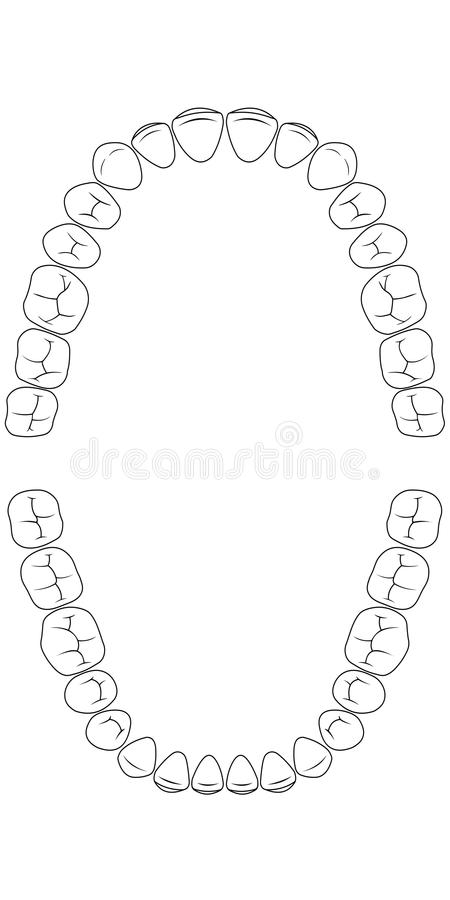 